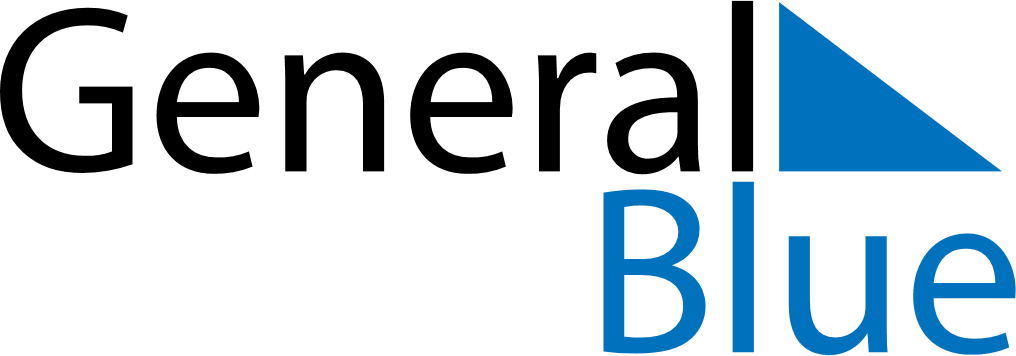 June 2024June 2024June 2024June 2024June 2024June 2024June 2024Vitoria da Conquista, Bahia, BrazilVitoria da Conquista, Bahia, BrazilVitoria da Conquista, Bahia, BrazilVitoria da Conquista, Bahia, BrazilVitoria da Conquista, Bahia, BrazilVitoria da Conquista, Bahia, BrazilVitoria da Conquista, Bahia, BrazilSundayMondayMondayTuesdayWednesdayThursdayFridaySaturday1Sunrise: 6:02 AMSunset: 5:20 PMDaylight: 11 hours and 17 minutes.23345678Sunrise: 6:02 AMSunset: 5:20 PMDaylight: 11 hours and 17 minutes.Sunrise: 6:02 AMSunset: 5:20 PMDaylight: 11 hours and 17 minutes.Sunrise: 6:02 AMSunset: 5:20 PMDaylight: 11 hours and 17 minutes.Sunrise: 6:03 AMSunset: 5:20 PMDaylight: 11 hours and 17 minutes.Sunrise: 6:03 AMSunset: 5:20 PMDaylight: 11 hours and 16 minutes.Sunrise: 6:03 AMSunset: 5:20 PMDaylight: 11 hours and 16 minutes.Sunrise: 6:04 AMSunset: 5:20 PMDaylight: 11 hours and 16 minutes.Sunrise: 6:04 AMSunset: 5:20 PMDaylight: 11 hours and 16 minutes.910101112131415Sunrise: 6:04 AMSunset: 5:20 PMDaylight: 11 hours and 15 minutes.Sunrise: 6:04 AMSunset: 5:20 PMDaylight: 11 hours and 15 minutes.Sunrise: 6:04 AMSunset: 5:20 PMDaylight: 11 hours and 15 minutes.Sunrise: 6:05 AMSunset: 5:20 PMDaylight: 11 hours and 15 minutes.Sunrise: 6:05 AMSunset: 5:20 PMDaylight: 11 hours and 15 minutes.Sunrise: 6:05 AMSunset: 5:21 PMDaylight: 11 hours and 15 minutes.Sunrise: 6:06 AMSunset: 5:21 PMDaylight: 11 hours and 15 minutes.Sunrise: 6:06 AMSunset: 5:21 PMDaylight: 11 hours and 14 minutes.1617171819202122Sunrise: 6:06 AMSunset: 5:21 PMDaylight: 11 hours and 14 minutes.Sunrise: 6:06 AMSunset: 5:21 PMDaylight: 11 hours and 14 minutes.Sunrise: 6:06 AMSunset: 5:21 PMDaylight: 11 hours and 14 minutes.Sunrise: 6:07 AMSunset: 5:21 PMDaylight: 11 hours and 14 minutes.Sunrise: 6:07 AMSunset: 5:22 PMDaylight: 11 hours and 14 minutes.Sunrise: 6:07 AMSunset: 5:22 PMDaylight: 11 hours and 14 minutes.Sunrise: 6:07 AMSunset: 5:22 PMDaylight: 11 hours and 14 minutes.Sunrise: 6:08 AMSunset: 5:22 PMDaylight: 11 hours and 14 minutes.2324242526272829Sunrise: 6:08 AMSunset: 5:22 PMDaylight: 11 hours and 14 minutes.Sunrise: 6:08 AMSunset: 5:23 PMDaylight: 11 hours and 14 minutes.Sunrise: 6:08 AMSunset: 5:23 PMDaylight: 11 hours and 14 minutes.Sunrise: 6:08 AMSunset: 5:23 PMDaylight: 11 hours and 14 minutes.Sunrise: 6:08 AMSunset: 5:23 PMDaylight: 11 hours and 14 minutes.Sunrise: 6:08 AMSunset: 5:23 PMDaylight: 11 hours and 15 minutes.Sunrise: 6:09 AMSunset: 5:24 PMDaylight: 11 hours and 15 minutes.Sunrise: 6:09 AMSunset: 5:24 PMDaylight: 11 hours and 15 minutes.30Sunrise: 6:09 AMSunset: 5:24 PMDaylight: 11 hours and 15 minutes.